Supplementary informationsRecombinant TAT-Thymosin β-4 promotes angiogenesis by activating VEGFR2 Signaling pathwayChul Min Kim1,§, Yun-Mi Jeong2,§, Jae-Hun Kim2, Guolong Jin2, Jung Seok Kim3, Dal Yong Park3, Songwan Jin2, Jin-hyung Shim2, Won-soo Yun2, Seokhwan Yun2,**	Correspondence: yuntobi@kpu.ac.kr(S.Y) ; Tel.:+82-31-8041-1819§   These authors contributed equally to this work.Original Images of Western blottingFigure 4at-VEGFR2Primary antibody – Sigma, Cat# SAB4501645Titer – 1:1000 in 3% TBST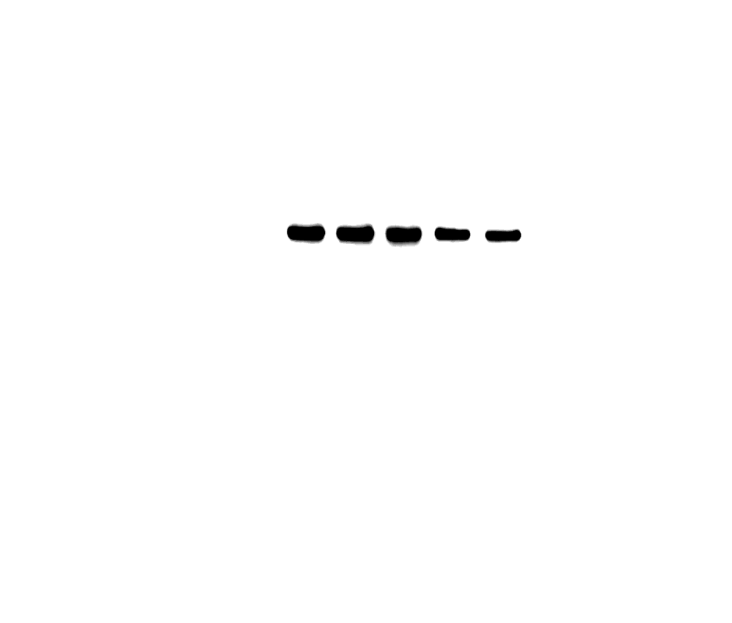 Figure 4ap-VEGFR2Primary antibody – Merk, Cat# PS1013Titer – 1:1000 in 3% TBST 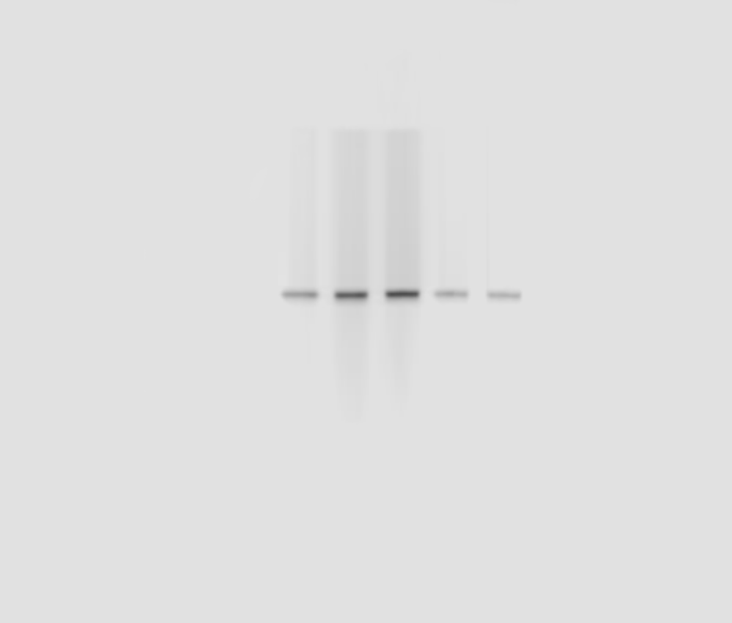 Figure 4aAng1. Primary antibodyMillipore, Cat# AB3120Titer – 1:1000 in 3% TBSTAng2. Primary antibodyMillipore, Cat# AB3121Titer – 1:1000 in 3% TBST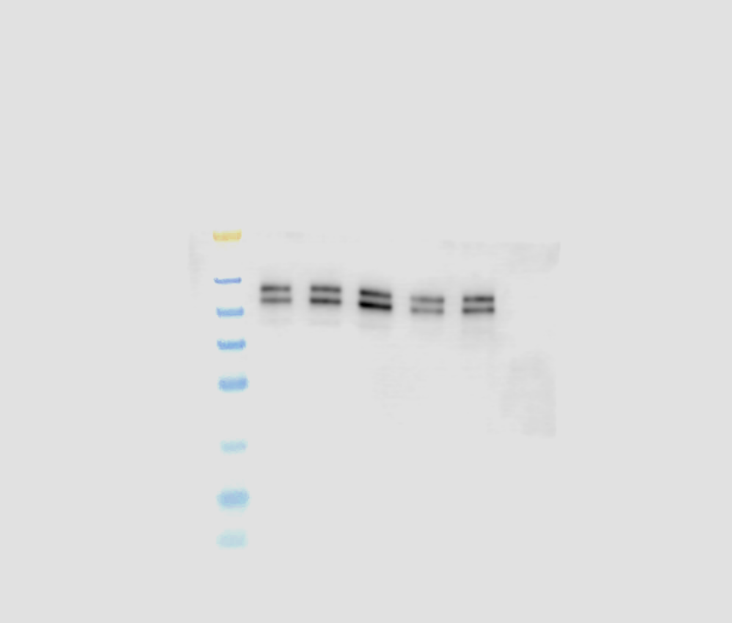 Figure 4aBeta actinPrimary antibody – Sigma, Cat# A5441Titer – 1:5000 in 3% TBST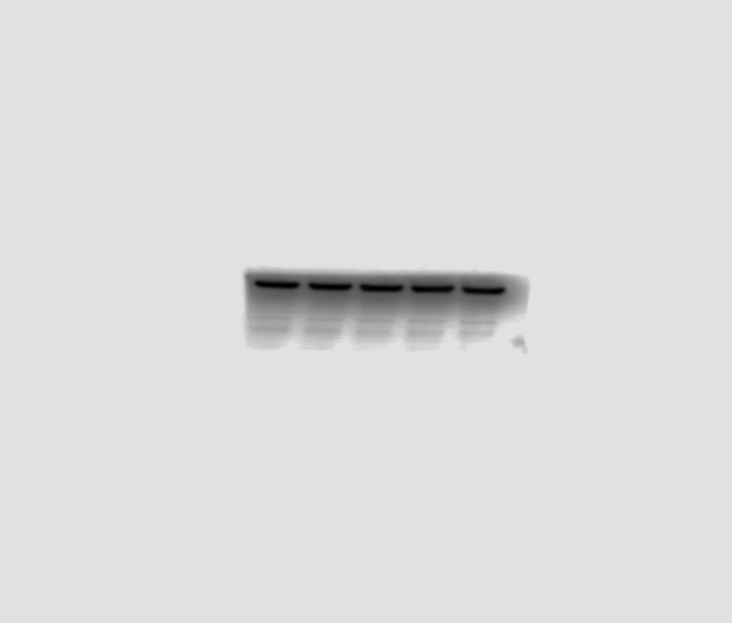 Figure 5aVEGFaPrimary antibody – Santacruz, Cat# sc7269Titer – 1:1000 in 3% TBST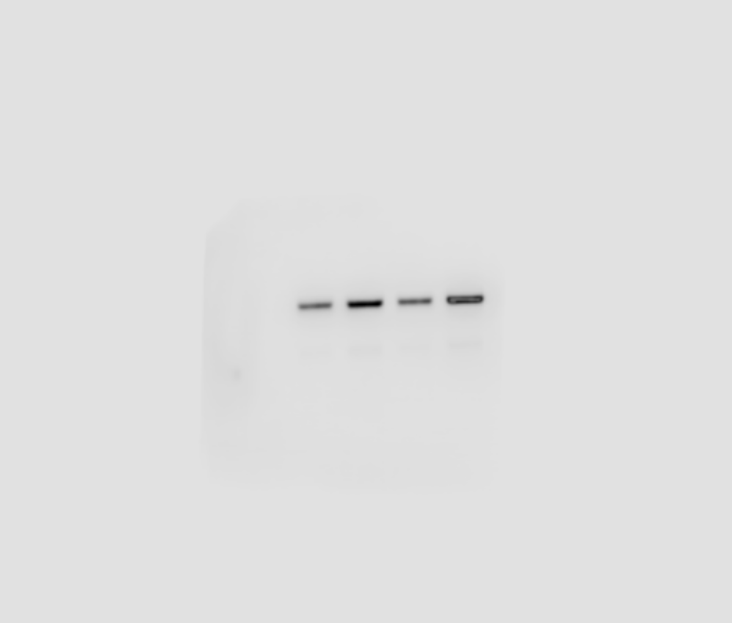 Figure 5aPonceau S stainingStandard for cell culture media protein because cell culture media contains no beta actin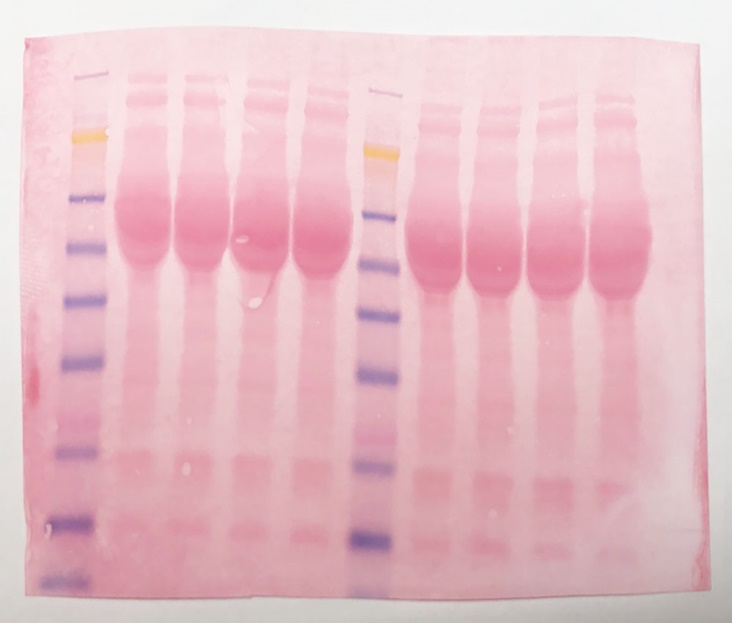 Figure 5bVEGFaPrimary antibody – Santacruz, Cat# sc7269Titer – 1:1000 in 3% TBST 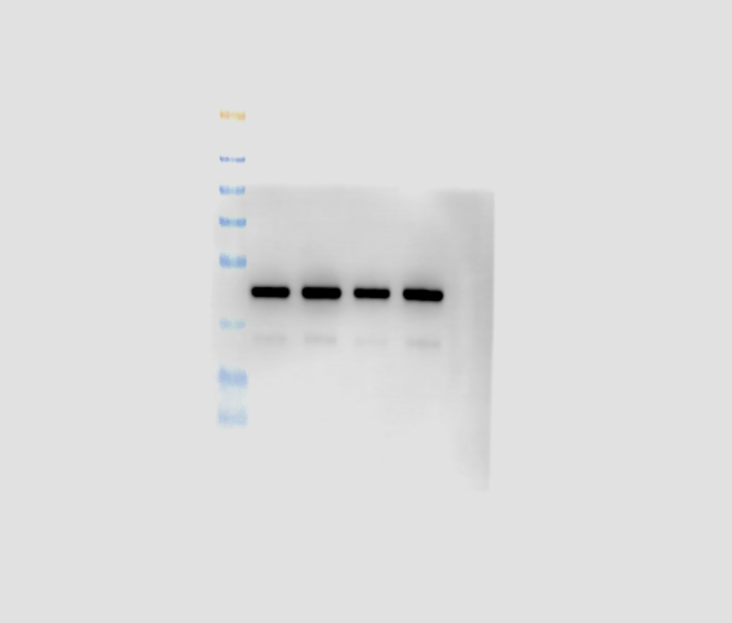 Figure 5bp-VEGFR2Primary antibody – Merk, Cat# PS1013Titer – 1:1000 in 3% TBST 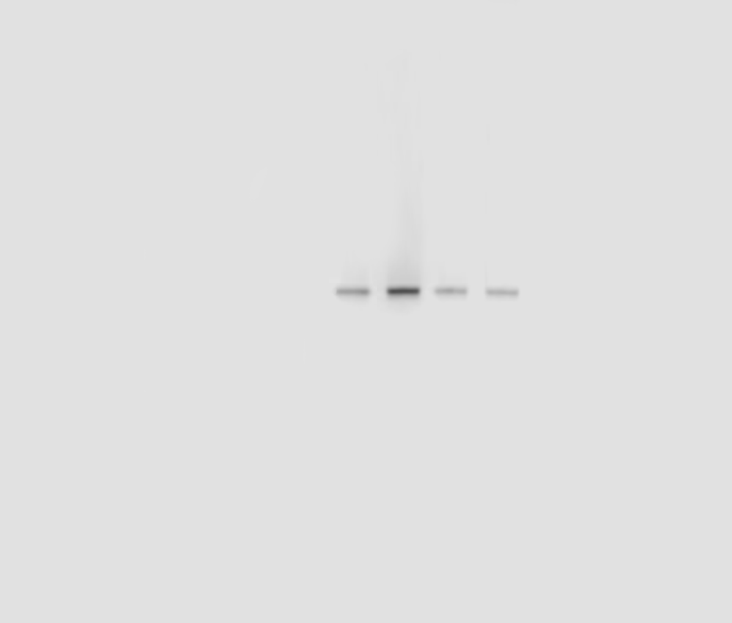 Figure 5bt-VEGFR2Primary antibody – Sigma, Cat# SAB4501645Titer – 1:1000 in 3% TBST 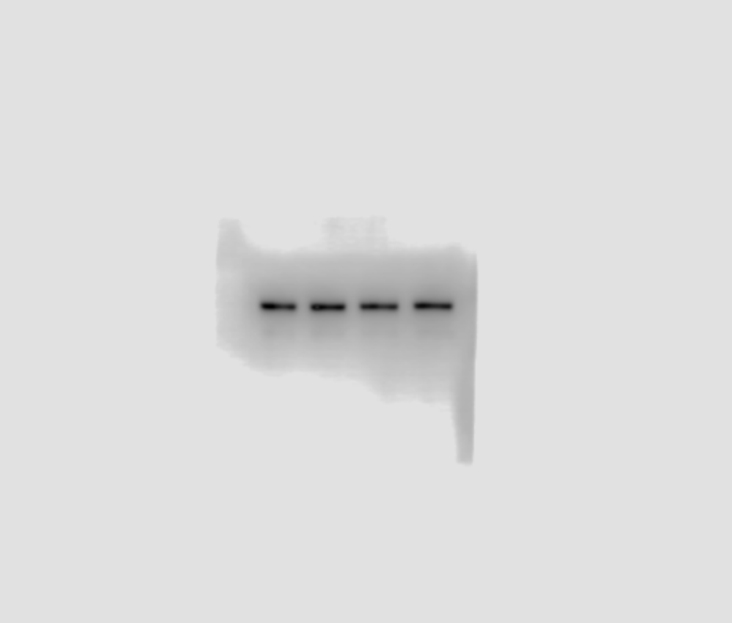 Figure 5bp-AKTPrimary antibody – CST, Cat# 9272Titer – 1:1000 in 3% TBST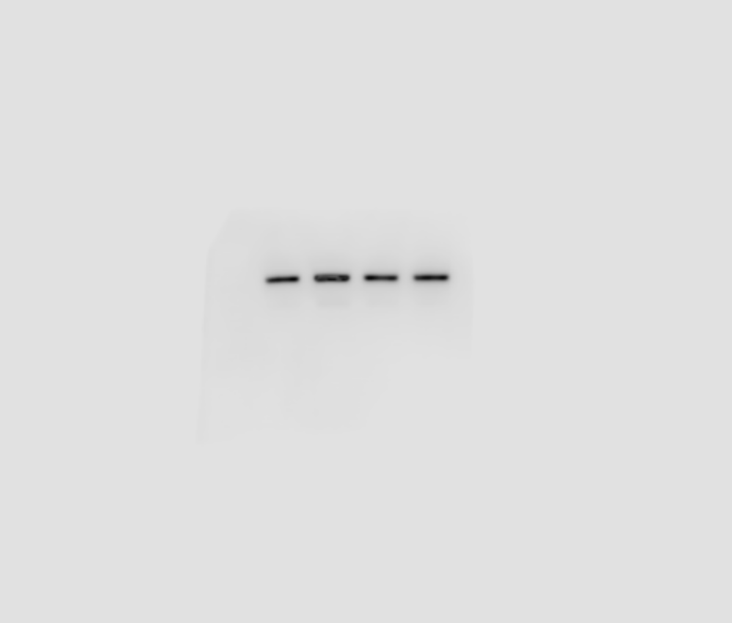 Figure 5bp-AKTPrimary antibody – CST, Cat# 9271Titer – 1:1000 in 3% TBST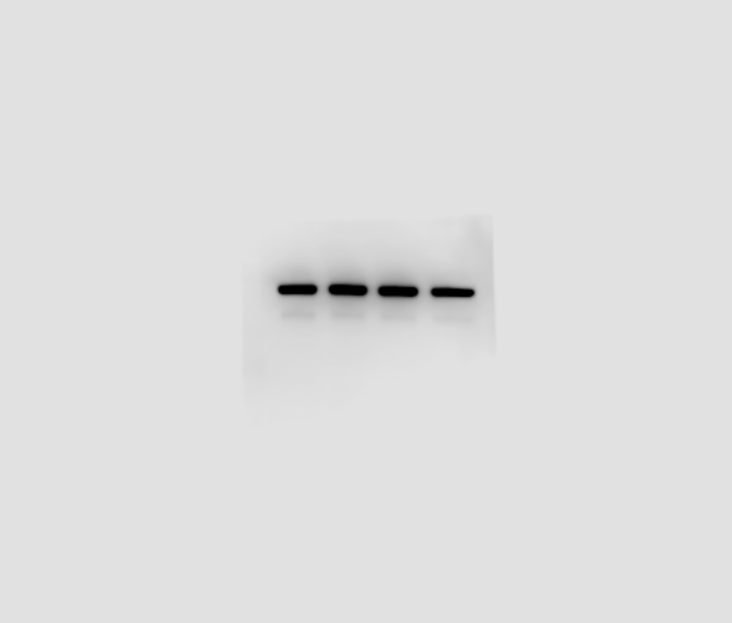 Figure 5bp-ERKPrimary antibody – CST, Cat# 9102Titer – 1:1000 in 3% TBST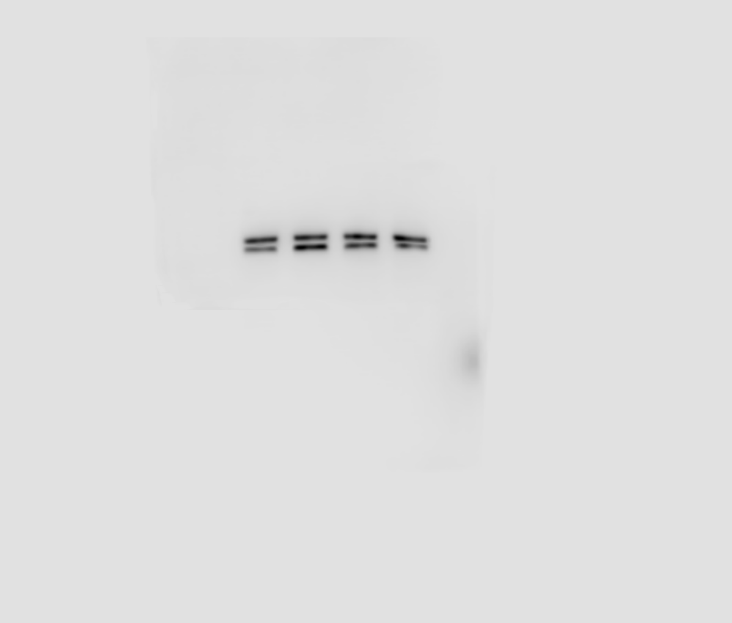 Figure 5bt-ERKPrimary antibody – CST, Cat# 9101Titer – 1:1000 in 3% TBST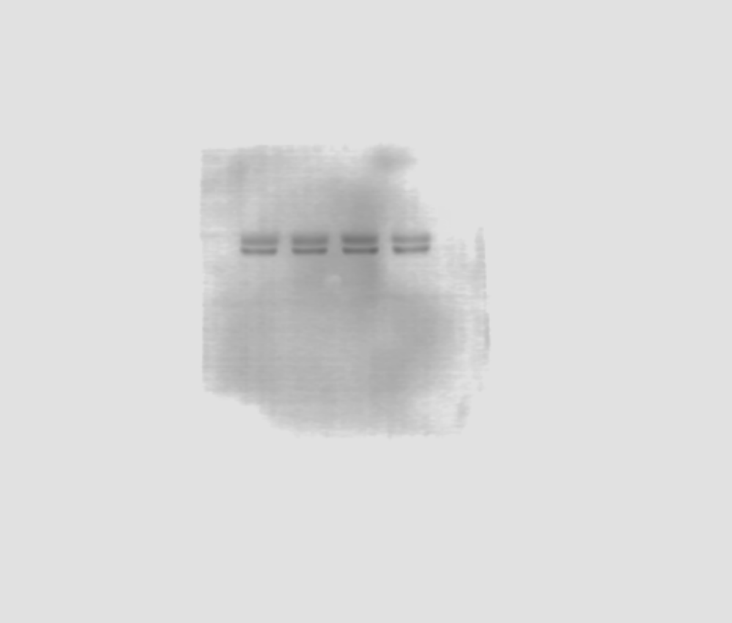 Figure 5bCD31Primary antibody – abcam, Cat# ab28364Titer – 1:1000 in 3% TBST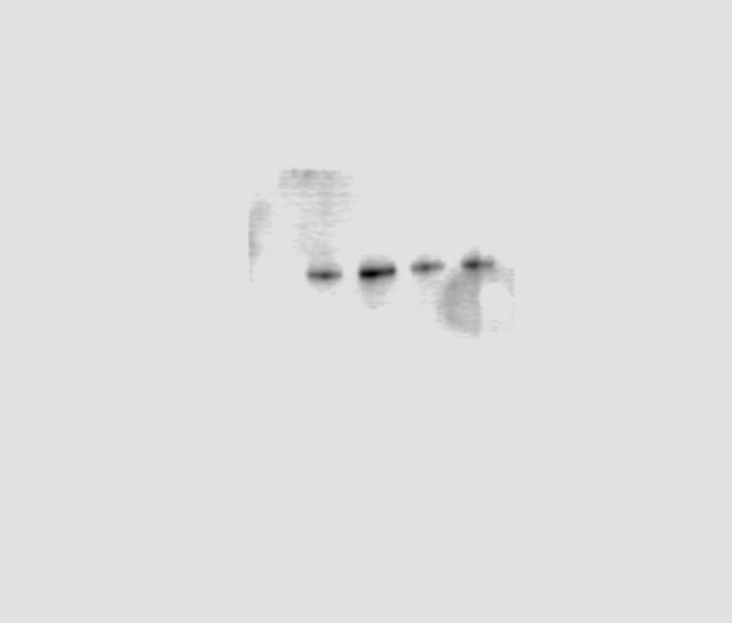 Figure 5bBeta actinPrimary antibody – Sigma, Cat# A5441Titer – 1:5000 in 3% TBST 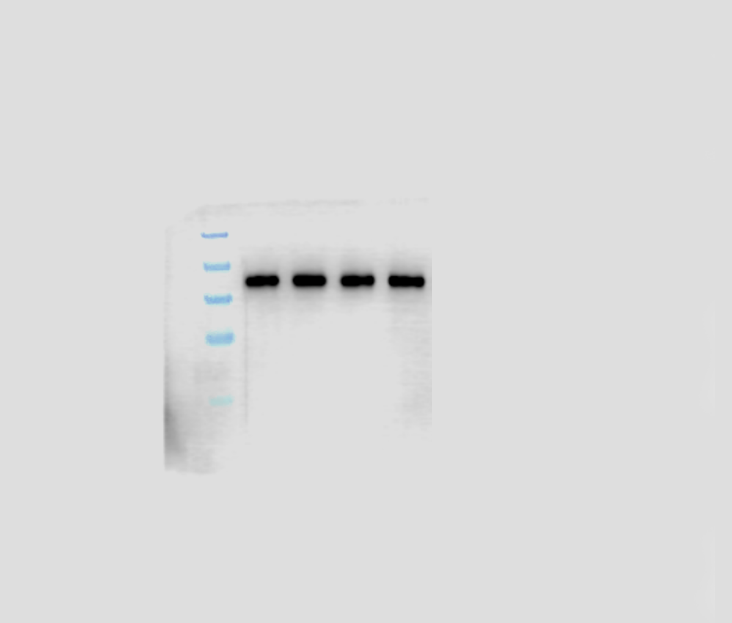 Figure 6aApoptosis Western blot Cocktail(Cleaved PARP, beta actin, procaspase3, cleaved caspase3)Primary antibody – abcam, Cat# ab136812Titer – 1:1000 in 3% TBST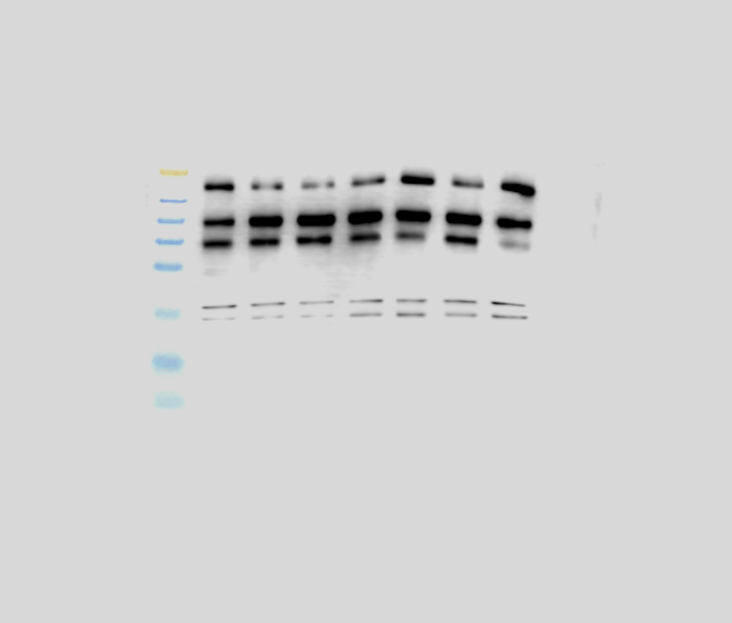 